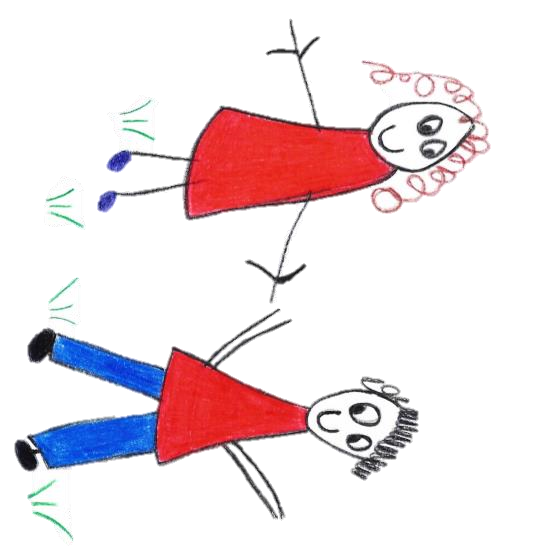 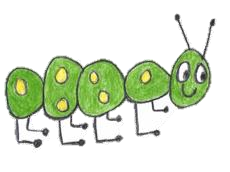 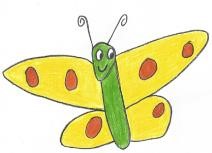 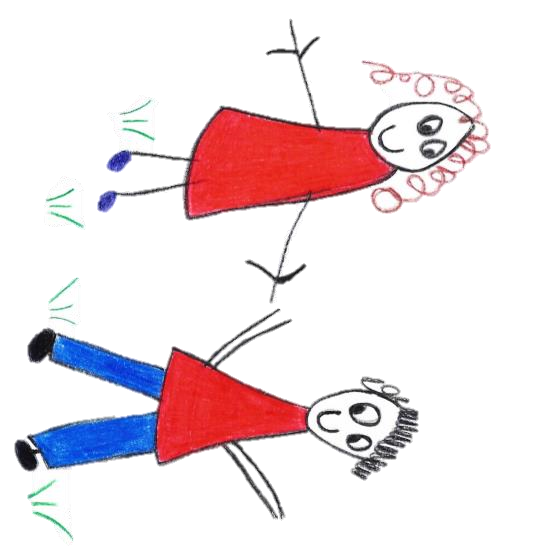 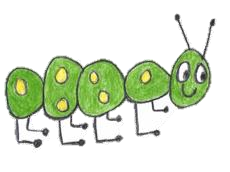 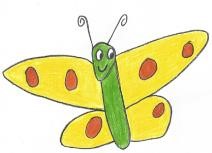 Hyde Heath Pre-schoolHave fun and learn!Registered Charity Number 1020591, Weedon Hill, Hyde Heath, Amersham, Bucks, HP6 5RWTel: 01494 78284510.15 Schedule of FeesSchedule of feesSchedule of feesSchedule of feesDeposit amount£25£25Session Rate (9.00am until 12.00pm or 12.00pm until 3.00pm):Session Rate (9.00am until 12.00pm or 12.00pm until 3.00pm):Session Rate (9.00am until 12.00pm or 12.00pm until 3.00pm):Children aged from 2 and a half yearsChildren aged from 2 and a half years£19.50 per sessionChildren aged 3 years or moreChildren aged 3 years or more£18 per sessionOther charges:Other charges:Other charges:Late collection fee of £10 per additional 30 minutes.Late collection fee of £10 per additional 30 minutes.Late collection fee of £10 per additional 30 minutes.